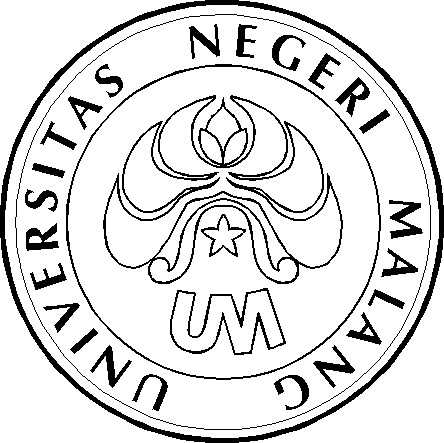 PENGUMUMAN PENCAIRAN BIDIK MISITAHUN ANGKATAN 2010 DAN 2011Nomor: 931/UN32.III/KM/2011Berkenaan dengan perubahan mekanisme pencairan dana Beasiswa Bidik Misi, seluruh penerima Beasiswa Bidik Misi Tahun Angkatan 2010 dan 2011 wajib mengisi Format SURAT KUASA PEMINDAHBUKUAN Bermaterai Rp. 6.000,-.Format dapat diambil di Subag Kesma Bagian Kemahasiswaan, Gedung A3 Lantai 3 atau di download di http://kemahasiswaan.um.ac.idSurat Kuasa yang telah diisi diserahkan kembali ke Subag Kesma Bagian Kemahasiswaan bersamaan dengan penjelasan dan pencairan dana pada:Tanggal	: 28 September 2011Tempat	: Aula Utama, Gedung A3 Lantai 2Jam		: a. Beasiswa Bidik Misi Angkatan 2010	: 09.00  – 10.30 WIB			  b. Beasiswa Bidik Misi Angkatan 2011	: 10.30  – 12.00 WIBCatatan	: a. Penerima Bidik Misi Angkatan 2010 : 450 mahasiswa			  b. Penerima Bidik Misi Angkatan 2011 : 450 mahasiswa			  c. Penerima Bidik Misi Angkatan 2011 Kuota Tambahan (80 orang) : Menyusul			  d. Membawa fotokopi KTP (1 lembar)			  e. Membawa materai Rp. 6000 (1 lembar)							19 September 2011							Pembantu Rektor							Bidang Kemahasiswaan,							TTD							KADIM MASJKUR								NIP 19541216 198102 1 001Tembusan:RektorPembantu Rektor Bidang Administrasi UmumUniversitas Negeri Malang